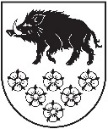 LATVIJAS REPUBLIKAKANDAVAS NOVADA DOMEDārza iela 6, Kandava, Kandavas novads, LV – 3120, Reģ. Nr.90000050886, Tālrunis 631 82028, fakss 631 82027, e-pasts: dome@kandava.lvKandavāAPSTIPRINĀTSKandavas novada domes sēdē2020.gada 30.jūnijā( protokols Nr. 10   19.§)Kandavas novada domes saistošie noteikumi Nr. 16 “ Grozījumi Kandavas novada domes 2020.gada 30.janvāra saistošajos  noteikumos” Nr. 1 „2020.gada pamatbudžets ”Izdoti saskaņā ar likuma „Par pašvaldībām” 21.panta pirmās daļas 2.punktu un 46.pantu                   2020 / visas struktūrvienības /pamatbudžets/ visas valdības funkcijas/ visi projektiKandavas novada domes priekšsēdētāja  (personiskais paraksts)   Inga PriedeRādītāju nosaukumiBudžeta kategoriju kodiApstiprināts 2020. gadamGrozījumi (+/-)Precizētais 2020.gada plānsRādītāju nosaukumiBudžeta kategoriju kodiEUREUREURI IEŅĒMUMI - kopā9 640 7184 0109 644 72812345IENĀKUMA NODOKĻI1.0.0.0.3 576 82203 576 822Ieņēmumi no iedzīvotāju ienākuma nodokļa1.1.0.0.3 576 82203 576 822Iedzīvotāju ienākuma nodoklis1.1.1.0.3 576 82203 576 822Saņemts no Valsts kases sadales konta iepriekšējā gada nesadalītais iedzīvotāju ienākuma nodokļa atlikums1.1.1.1.63 086063 086Saņemts no Valsts kases sadales konta pārskata gadā ieskaitītais iedzīvotāju ienākuma nodoklis1.1.1.2.3 513 73603 513 736PĀRĒJIE NENODOKĻU IEŅĒMUMI12.0.0.0.6 67906 679Dažādi nenodokļu ieņēmumi12.3.0.0.6 67906 679Citi dažādi nenodokļu ieņēmumi12.3.9.0.6 67906 679Piedzītie un labprātīgi atmaksātie līdzekļi12.3.9.3.4 28404 284Pārējie dažādi nenodokļu ieņēmumi, kas nav iepriekš klasificēti šajā klasifikācijā12.3.9.9.2 39502 395Ieņēmumi no valsts (pašvaldību) īpašuma iznomāšanas, pārdošanas un no nodokļu pamatparāda kapitalizācijas13.0.0.0.144 1004 010148 110Ieņēmumi no ēku un būvju īpašuma pārdošanas13.1.0.0.25 0004 01029 010Ieņēmumi no zemes, meža īpašuma pārdošanas13.2.0.0.25 000025 000Ieņēmumi no zemes īpašuma pārdošanas13.2.1.0.25 000025 000Ieņēmumi no valsts un pašvaldību kustamā īpašuma un mantas realizācijas13.4.0.0.94 100094 100Ieņēmumi no kustamās mantas realizācijas (muzejs)13.4.0.1.4000400Ieņēmumi no kustamās mantas realizācijas (TIC)13.4.0.2.3 70003 700Ieņēmumi no kustamās mantas realizācijas (pārējie)13.4.0.9.90 000090 000No valsts budžeta daļēji finansēto atvasināto publisko personu un budžeta nefinansēto iestāžu transferti17.0.0.0.2 88002 880Pašvaldību saņemtie transferti no valsts budžeta daļēji finansētām atvasinātām publiskām personām un no budžeta nefinansētām iestādēm17.2.0.0.2 88002 880Valsts budžeta transferti18.0.0.0.4 600 05104 600 051Pašvaldību saņemtie transferti no valsts budžeta18.6.0.0.4 600 05104 600 051Pašvaldību saņemtie valsts budžeta transferti18.6.2.0.1 906 36501 906 365Pašvaldību no valsts budžeta iestādēm saņemtie transferti Eiropas Savienības politiku instrumentu un pārējās ārvalstu finanšu palīdzības līdzfinansētajiem projektiem (pasākumiem)18.6.3.0.191 2300191 230Pašvaldību budžetā saņemtā dotācija no pašvaldību finanšu izlīdzināšanas fonda18.6.4.0.2 502 45602 502 456Pašvaldību budžetu transferti19.0.0.0.358 3350358 335Pašvaldību saņemtie transferti no citām pašvaldībām19.2.0.0.358 3350358 335Iestādes ieņēmumi21.0.0.0.313 0490313 049Ieņēmumi no iestāžu sniegtajiem maksas pakalpojumiem un citi pašu ieņēmumi21.3.0.0.313 0490313 049Maksa par izglītības pakalpojumiem21.3.5.0.56 747056 747Mācību maksa21.3.5.1.47 160047 160Pārējie ieņēmumi par izglītības pakalpojumiem (auto apm., PIIC pak.-nelicenzētās programmas)21.3.5.9.9 58709 587Ieņēmumi par nomu un īri21.3.8.0.153 0470153 047Ieņēmumi par telpu nomu21.3.8.1.40 131040 131Ieņēmumi par viesnīcu pakalpojumiem21.3.8.2.18 080018 080Ieņēmumi no kustamā īpašuma iznomāšanas21.3.8.3.1 20001 200Ieņēmumi par zemes nomu21.3.8.4.43 000043 000Pārējie ieņēmumi par nomu un īri21.3.8.9.50 636050 636Ieņēmumi par pārējiem sniegtajiem maksas pakalpojumiem21.3.9.0.103 2550103 255Ieņēmumi no pacientu iemaksām un sniegtajiem rehabilitācijas un ārstniecības pakalpojumiem21.3.9.2.4 35004 350Ieņēmumi par biļešu realizāciju21.3.9.3.23 115023 115Ieņēmumi par komunālajiem pakalpojumiem21.3.9.4.48 389048 389Citi ieņēmumi par maksas pakalpojumiem21.3.9.9.27 401027 401ĪPAŠUMA NODOKĻI4.0.0.0.608 4250608 425Nekustamā īpašuma nodoklis4.1.0.0.608 4250608 425Nekustamā īpašuma nodoklis par zemi4.1.1.0.524 9630524 963Nekustamā īpašuma nodokļa par zemi kārtējā saimnieciskā gada ieņēmumi4.1.1.1.469 9630469 963Nekustamā īpašuma nodokļa par zemi iepriekšējo gadu parādi4.1.1.2.55 000055 000Nekustamā īpašuma nodoklis par ēkām4.1.2.0.51 412051 412Nekustamā īpašuma nodokļa par ēkām kārtējā gada maksājumi4.1.2.1.43 412043 412Nekustamā īpašuma nodokļa par ēkām parādi par iepriekšējiem gadiem4.1.2.2.8 00008 000Nekustamā īpašuma nodoklis par mājokļiem4.1.3.0.32 050032 050Nekustamā īpašuma nodokļa par mājokļiem kārtējā saimnieciskā gada ieņēmumi4.1.3.1.25 050025 050Nekustamā īpašuma nodokļa par mājokļiem parādi par iepriekšējiem gadiem4.1.3.2.7 00007 000NODOKĻI PAR PAKALPOJUMIEM UN PRECĒM5.0.0.0.25 000025 000Nodokļi un maksājumi par tiesībām lietot atsevišķas preces5.5.0.0.25 000025 000Dabas resursu nodoklis5.5.3.0.25 000025 000Dabas resursu nodoklis par dabas resursu ieguvi un vides piesārņošanu5.5.3.1.25 000025 000VALSTS (PAŠVALDĪBU) NODEVAS UN KANCELEJAS NODEVAS9.0.0.0.5 37705 377Valsts nodevas, kuras ieskaita pašvaldību budžetā9.4.0.0.3 17703 177Valsts nodeva par apliecinājumiem un citu funkciju pildīšanu bāriņtiesās9.4.2.0.2 10002 100Valsts nodevas par laulības reģistrāciju, civilstāvokļa akta reģistra ieraksta aktualizēšanu vai atjaunošanu un atkārtotas civilstāvokļa aktu reģistrācijas apliecības izsniegšanu9.4.5.0.8770877Pārējās valsts nodevas, kuras ieskaita pašvaldību budžetā9.4.9.0.2000200Pašvaldību nodevas9.5.0.0.2 20002 200Pašvaldības nodeva par domes izstrādāto oficiālo dokumentu un apliecinātu to kopiju saņemšanu9.5.1.1.70070Pašvaldības nodeva par tirdzniecību publiskās vietās9.5.1.4.1300130Pašvaldības nodeva par būvatļaujas izdošanu vai būvniecības ieceres akceptu9.5.2.1.1 50001 500Pārējās nodevas, ko uzliek pašvaldības9.5.2.9.5000500II IZDEVUMI - kopā9 783 4304 0109 787 44012345Izdevumi atbilstoši funkcionālajām kategorijāmIzdevumi atbilstoši funkcionālajām kategorijāmIzdevumi atbilstoši funkcionālajām kategorijāmIzdevumi atbilstoši funkcionālajām kategorijāmIzdevumi atbilstoši funkcionālajām kategorijāmVispārējie valdības dienesti01.000687 2420687 242Sabiedriskā kārtība un drošība03.000200 1820200 182Ekonomiskā darbība04.000876 4973 630880 127Vides aizsardzība05.000328 7360328 736Teritoriju un mājokļu apsaimniekošana06.0001 091 234-2 8311 088 403Atpūta, kultūra un reliģija08.0001 046 281-3 6301 042 651Izglītība09.0004 636 5906 8414 643 431Sociālā aizsardzība10.000916 6680916 668Izdevumi atbilstoši ekonomiskajām kategorijāmIzdevumi atbilstoši ekonomiskajām kategorijāmIzdevumi atbilstoši ekonomiskajām kategorijāmIzdevumi atbilstoši ekonomiskajām kategorijāmIzdevumi atbilstoši ekonomiskajām kategorijāmAtlīdzība10005 286 99805 286 998Atalgojums11004 184 77004 184 770Darba devēja valsts sociālās apdrošināšanas obligātās iemaksas, pabalsti un kompensācijas12001 102 22801 102 228Preces un pakalpojumi20003 093 580-22 5603071020Mācību, darba un dienesta komandējumi, darba braucieni210043 779-7 00036 779Pakalpojumi22002 532 976-14 6712518305Krājumi, materiāli, energoresursi, preces, biroja preces un inventārs, kurus neuzskaita kodā 50002300485 638-889484749Izdevumi periodikas iegādei bibliotēku krājumiem24006 20906 209Budžeta iestāžu nodokļu, nodevu un sankciju maksājumi250024 978024 978Subsīdijas un dotācijas300059 9304 01063 940Subsīdijas un dotācijas komersantiem, biedrībām, nodibinājumiem un fiziskām personām320059 9304 01063 940Procentu izdevumi400031 585031 585Pārējie procentu maksājumi430031 585031 585Pamatkapitāla veidošana5000813 37622 560835936Nemateriālie ieguldījumi51003 4863 6307 116Pamatlīdzekļi, ieguldījuma īpašumi un bioloģiskie aktīvi5200809 89018 930828820Sociāla rakstura maksājumi un kompensācijas6000271 7800271 780Pensijas un sociālie pabalsti naudā6200169 375-17 202152 173Sociālie pabalsti natūrā63001 80001 800Pārējie klasifikācijā neminētie maksājumi iedzīvotājiem natūrā un kompensācijas6400100 60517 202117 807Transferti, uzturēšanas izdevumu transferti, pašu resursu maksājumi, starptautiskā sadarbība7000226 1810226 181Pašvaldību transferti un uzturēšanas izdevumu transferti7200226 1810226 181III Ieņēmumu pārsniegums (+) deficīts (-) (I - II)-142 7120-142 712IV FINANSĒŠANA - kopā142 7120142 71212345Naudas līdzekļi un noguldījumi (bilances aktīvā)F20010000934 1910934 191Naudas līdzekļiF2101000017017Pieprasījuma noguldījumi (bilances aktīvā)F22010000934 1740934 174AizņēmumiF40020000-597 0530-597 053Saņemtie aizņēmumiF40020010152 2160152 216Saņemto aizņēmumu atmaksaF40322220749 2690749 269Akcijas un cita līdzdalība  pašu kapitālāF50010000-194 4260-194 426Akcijas un cita līdzdalība komersantu pašu kapitālā, neskaitot kopieguldījumu fondu akcijas, un ieguldījumi starptautisko organizāciju kapitālāF55010023194 4260194 426